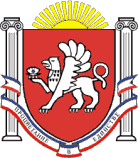 РЕСПУБЛИКА  КРЫМ                                                                                                                             НИЖНЕГОРСКИЙ  РАЙОН                                                                                                      АДМИНИСТРАЦИЯ  НОВОГРИГОРЬЕВСКОГО  СЕЛЬСКОГО ПОСЕЛЕНИЯПОСТАНОВЛЕНИЕ16  апреля   2020 года                                                  № 147                                         с..НовогригорьевкаОб утверждении отчета об исполнении бюджета Новогригорьевского сельского поселения Нижнегорского района Республики Крымза 1 квартал   2020 года. 	В соответствии со статьей 264.2  Бюджетного кодекса Российской Федерации, Положением о бюджетном процессе  муниципального образования Новогригорьевское сельское поселение Нижнегорского района Республики Крым , утвержденного  решением № 4  8-й сессии 1-го созыва Новогригорьевского сельского совета 13.01.2015 года, Уставом муниципального образования Новогригорьевское сельское поселение Нижнегорского района Республики Крым,Администрация Новогригорьевского  сельского поселения                 Постановляет :1. Утвердить отчет об исполнении бюджета Новогригорьевского  сельского поселения Нижнегорского района Республики Крым  за  1 квартал 2020 года  по доходам в сумме -836 351,25 руб.       по расходам  в сумме -980 143,27 руб. с дефицитом бюджета в сумме    -   143 792,02 руб.2. Направить  отчет  об исполнении бюджета  Новогригорьевского сельского поселения Нижнегорского района Республики Крым    за 1 квартал  2020 года   в Новогригорьевский сельский совет для сведения                                                                                                                                 3. Постановление вступает в силу  со дня его принятия  и подлежит опубликованию на  официальном Портале Правительства Республики Крым на странице Нижнегорского муниципального района ( nijno.rk.gov.ru) в разделе «Муниципальные образования Нижнегорского района», подраздел «Новогригорьевское сельское поселение», на официальном сайте администрации Новогригорьевского сельского поселения Нижнегорского поселения Нижнегорского района Республики Крым http://novogrigor-adm91.ru/  .                                                                                                                  5.Контроль за выполнением  настоящего постановления оставляю за собой. Председатель Новогригорьевского сельского совета-                                             глава администрации Новогригорьевского сельского                                        поселения                                                                                А.М.Данилин       